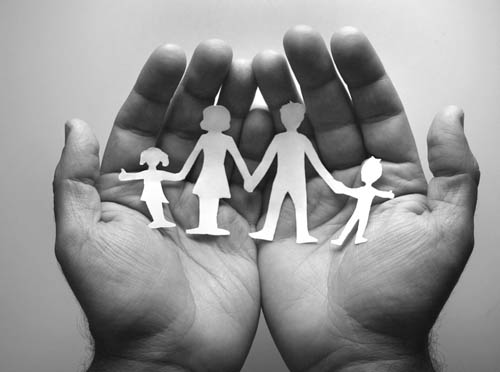 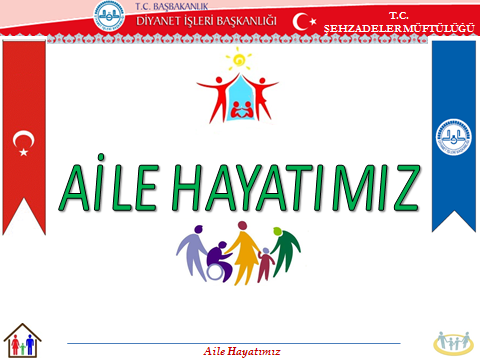 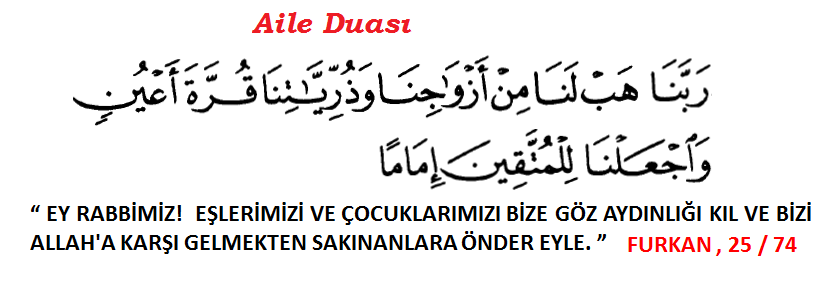 AİLE : 1- ALLAH’IN VARLIĞININ  VE RAHMETİNİN BİR AYETİ, HUZUR VE SEVGİ KAYNAĞIDIR.“ Ey Rabbimiz!  Eşlerimizi ve Çocuklarımızı bize gÖz aydınlığı kıl ve bizi Allah'a karşı gelmekten sakınanlara önder eyle. ” FURKAN , 25 / 74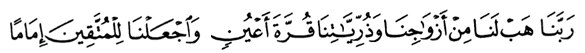 “ Kendileri ile huzur bulasınız diye sizin için türünüzden eşler yaratması ve aranızda bir sevgi ve merhamet var etmesi de O’nun (varlığının ve kudretinin) delillerin-dendir. Şüphesiz bunda düşünen bir toplum için elbette ibretler vardır. ” RUM , 30 / 21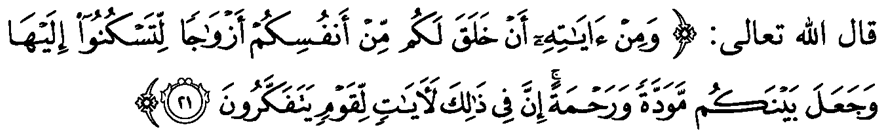 AİLE : 2- EŞLERİN BİRBİRLERİNE ÖRTÜ OLMASIDIR.    BİR BÜTÜNÜN TAMAMLANMASIDIR.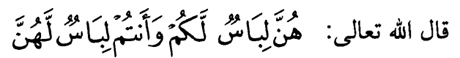 “  (Ey inananlar ! Onlar, ( eşleriniz) size örtüdürler, siz de onlara örtüsünüz. … ”  BAKARA , 2 / 187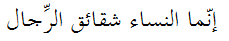 “  ŞÜPHESİZ KADINLAR, ERKEKLERLE BİRLİKTE BİR BÜTÜNÜ TAMAMLAYAN DİĞER  ( EŞİT ) YARIDIR. ” EBU DAVUD, TAHARET,94AİLE : 3- SORUMLULUKTUR.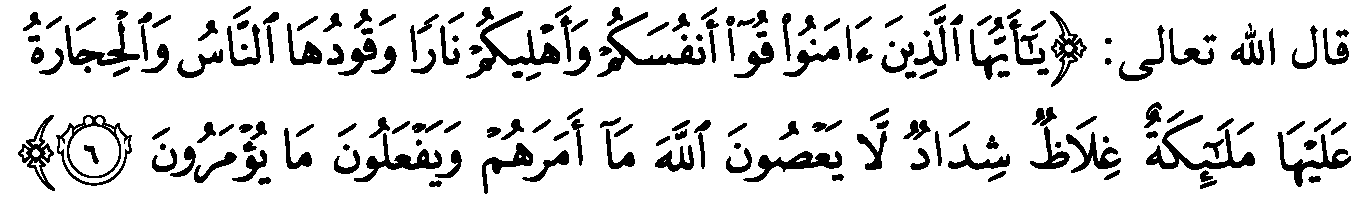 “  EY İNANANLAR ! KENDİNİZİ VE AİLENİZİ , YAKITI İNSANLAR VE TAŞLAR OLAN CEHENNEMDEN KORUYUN. ” TAHRİM, 66 / 6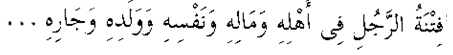 “  İNSAN , AİLESİ, MALI, NEFSİ, ÇOCUĞU VE KOMŞUSU İLE SINANIR… ” MÜSLİM, FİTEN , 26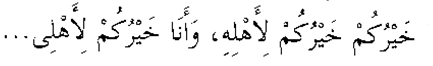 “  SİZİN EN  HAYIRLINIZ , AİLESİNE KARŞI EN HAYIRLI OLANDIR. BEN DE AİLEME KARŞI EN HAYIRLI OLANIZIM.” TİRMİZİ , MENAKİB , 63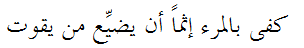 “  BAKMAKLA YÜKÜMLÜ OLDUĞU  KİMSELERİ İHMAL ETMESİ , KİŞİYE GÜNAH OLARAK YETER. ”  EBU DAVUD, ZEKAT , 45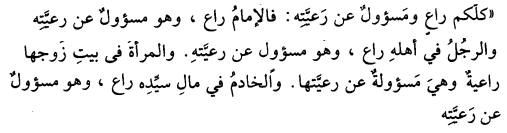 “ HEPİNİZ BİRER SORUMLUSUNUZ. VE HEPİNİZ YÖNETTİKLE-RİNİZDEN MES’ULSÜNÜZ. DEVLET BAŞKANI BİR SORUMLU-DUR VE YÖNETTİKLERİNDEN MES’ULDÜR. EVİN BEYİ BİR SORUMLUDUR VE YÖNETTİKLERİNDEN BİR MES’ULDÜR. EVİN HANIMI DA BİR SORUMLUDUR VE YÖNET-TİKLERİNDEN MES’ULDÜR. HİZMETÇİ DE EFENDİSİNİN MALI ÜZERİNDE BİR SORUMLUDUR YÖNETTİKLE-RİNDEN MES’ULDÜR.  ” BUHARİ , İSTİKRAZ, 20AİLE : 4- HAYATI VE MUTLULUĞU PAYLAŞMAKTIR.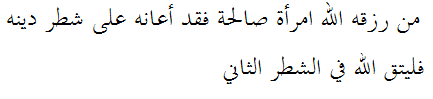 “ALLAH  BİR KİMSEYE İYİ BİR EŞ VERMİŞSE DİNİNİN YARISINDA ONA YARDIM ETMİŞ DEMEKTİR. ARTIK DİĞER YARISI İÇİN DE ALLAH’A KARŞI KENDİSİNE ÇEKİ DÜZEN VERSİN. ” HAKİM, MÜSTEDREK,  III , 1009 (2/161)AİLE : 5- EVLİLİK , AĞIR BİR SÖZLEŞMEDİR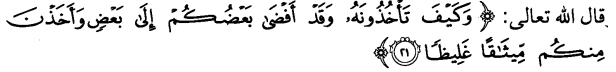 “ Hem, sİz eŞlerİnİzle  İÇLİ DIŞLI OLMUŞ ve onlar da sİzden sağlam bİr söz almIŞ İken, onu nasIl (gerİ) alIrsInIz? “  NİSA , 4 / 21AİLE : 6- EVLİLİK , PEYGAMBERİMİZİN SÜNNETİDİR.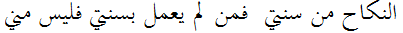 “ NİKAH BENİM SÜNNETİMDİR. KİM BENİM SÜNNETİME UYGUN DAV-RANMAZSA BENDEN DEĞİLDİR… ” İBN MACE , NİKAH , 1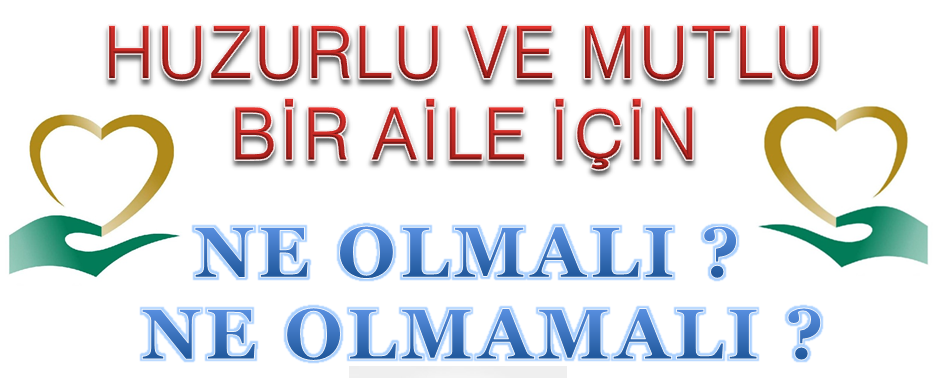 KABALIK DEĞİL NEZAKET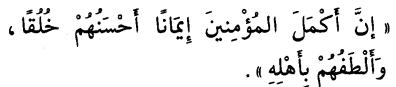 “ MÜ’MİNLERİN İMAN BAKIMINDAN EN OLGUN OLANLARI, AHLAKI EN İYİ OLANLARI ( VE AİLESİNE   EN NAZİK VE CÖMERT DAVRANANLARI)DIR.SİZİN EN HAYIRLILARINIZ DA HANIMLARINA KARŞI EN İYİ DAVRANANINIZDIR. “ TİRMİZİ, İMAN, 6  ; RADA , 11CİMRİLİK DEĞİL CÖMERTLİK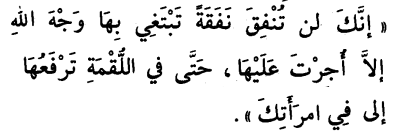 “ ALLAH RIZASINI UMARAK AİLEN İÇİN  YAPTIĞIN HER BİR HARCAMADAN MUTLAKA ECİR ALIRSIN, EŞİNİN AĞZINA KOYDUĞUN BİR LOKMADAN BİLE ! “ TİRMİZİ, İMAN, 6  ; RADA , 11ŞİDDET DEĞİL ŞEFKAT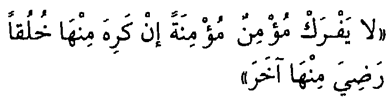 “ MÜ’MİN, HANIMINA KARŞI KÖTÜ DUYGULAR BESLEMESİN. ÇÜNKÜ ONUN BAZI HUYLARINDAN HOŞLANMASA DA DİĞER HUYLARINDAN HOŞLANABILIR. “MÜSLİM, RADA, 61 “ BİRİNİZ (SAKIN) HANIMINI KÖLE DÖVER GİBİ DÖVMESİN.   ( NASIL DÖVER Kİ ? ) SONRA DA GÜNÜN SONUNDA ONUNLA (AYNİ YATAK-TA NE YÜZLE ) BERABER OLUR ? “BUHARİ, NİKAH , 94 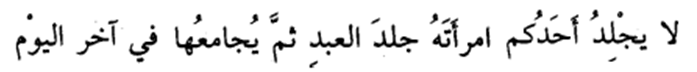 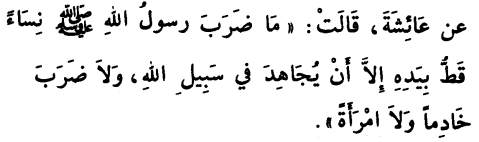 “ HZ. AYŞE (RA) DİYOR Kİ : PEYGAMBER  EFENDİMİZ  ne bİr kadIna   Ne bİr hİzmetçİye, (kIsacasI  ÖMRÜ SÜRESİNCE ) hİçbİr kİmseye  elİyle (BİR FİSKE BİLE ) vurmadI. “ İBN MACE, NİKAH,51ALDATMAK DEĞİL SADAKAT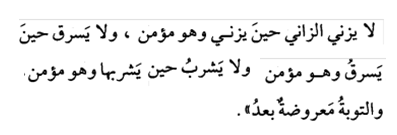 “ ZİNA EDEN KİŞİ ZİNA ETTİĞİ ESNADA , MÜ’MİN OLDUĞU HALDE ZİNA ETMEZ. HIRSIZLIK EDEN HIRSIZLIK  ETTİĞİ ESNADA , MÜ’MİN OLDUĞU HALDE HIRSIZLIK ETMEZ. İÇKİ İÇEN KİŞİ İÇKİ İÇTİĞİ ESNADA , MÜ’MİN OLDUĞU HALDE  İÇKİ İÇMEZ.… “ BUHARİ, HUDUD, 20AYRILIK DEĞİL BERABERLİK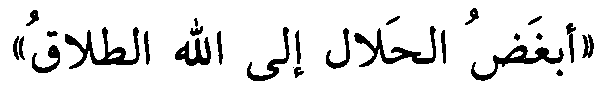 “  YÜCE ALLAH’A EN SEVİMSİZ GELEN HELAL İŞLERDEN BİRİ , BOŞANMADIR. “İBN MACE, TALAK, 1FİTNE DEĞİL DESTEK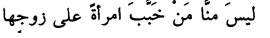 “  KADINI KOCASINA ( KOCAYI KARISINA ) KIŞKIRTAN BİZDEN DEĞİLDİR. “EBU DAVUD, TALAK , 1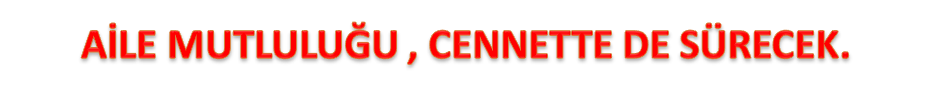 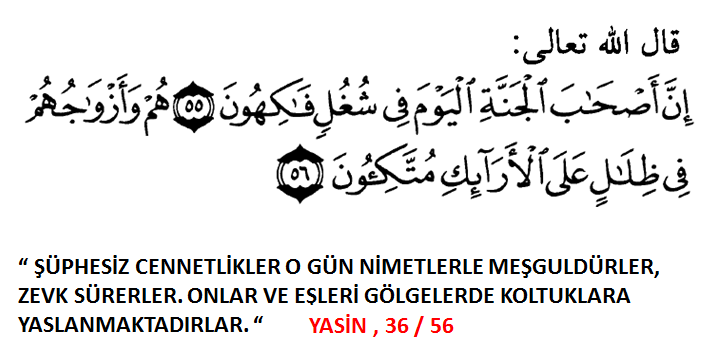 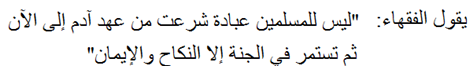 “fIkIh alİmlerİ dİyorlar kİ : “ bİzİm İçİn Hz. adem devrİnden günümüze kadar meşru olmuş, sonra cennette de devam edecek  ‘ aİle ve İman ‘  dan başka  İbadet yoktur. “İBN ABİDİN, R.MUHTAR, II, 258